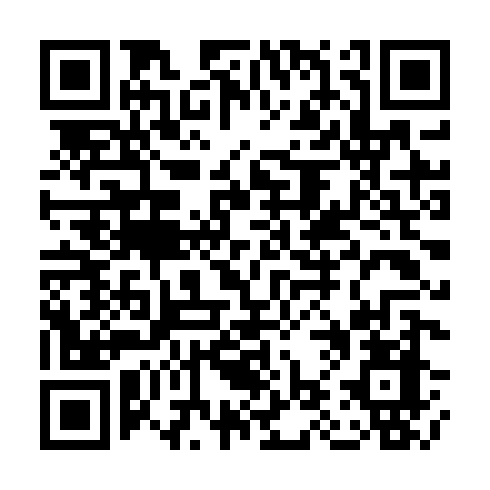 Ramadan times for Kenderhati Ujtelep, HungaryMon 11 Mar 2024 - Wed 10 Apr 2024High Latitude Method: Midnight RulePrayer Calculation Method: Muslim World LeagueAsar Calculation Method: HanafiPrayer times provided by https://www.salahtimes.comDateDayFajrSuhurSunriseDhuhrAsrIftarMaghribIsha11Mon4:204:206:0211:513:515:425:427:1812Tue4:184:186:0011:513:525:435:437:1913Wed4:164:165:5811:513:535:455:457:2114Thu4:144:145:5611:513:545:465:467:2215Fri4:114:115:5411:503:565:485:487:2416Sat4:094:095:5211:503:575:495:497:2617Sun4:074:075:5011:503:585:505:507:2718Mon4:054:055:4811:493:595:525:527:2919Tue4:034:035:4611:494:005:535:537:3020Wed4:014:015:4411:494:015:555:557:3221Thu3:583:585:4211:494:025:565:567:3422Fri3:563:565:4011:484:035:585:587:3523Sat3:543:545:3811:484:045:595:597:3724Sun3:523:525:3611:484:066:006:007:3825Mon3:493:495:3411:474:076:026:027:4026Tue3:473:475:3211:474:086:036:037:4227Wed3:453:455:3011:474:096:056:057:4328Thu3:423:425:2811:464:106:066:067:4529Fri3:403:405:2611:464:116:076:077:4730Sat3:383:385:2411:464:126:096:097:4931Sun4:354:356:2212:465:137:107:108:501Mon4:334:336:2012:455:147:127:128:522Tue4:314:316:1812:455:157:137:138:543Wed4:284:286:1612:455:167:147:148:554Thu4:264:266:1412:445:177:167:168:575Fri4:234:236:1212:445:187:177:178:596Sat4:214:216:1012:445:197:187:189:017Sun4:194:196:0812:445:207:207:209:038Mon4:164:166:0612:435:217:217:219:059Tue4:144:146:0412:435:227:237:239:0610Wed4:114:116:0212:435:237:247:249:08